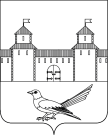 от 28.12.2015  № 2219-рОб утверждении стандарта  муниципальной услуги Муниципального казенного учреждения «Централизованная бухгалтерия по обслуживанию органов местного самоуправления» В целях учета, анализа видов и количества муниципальных услуг, их эффективности,  обеспечения  бюджетного  планирования,  формирования муниципальных заданий по оказанию муниципальных услуг и мониторинга их  выполнения,  руководствуясь  Бюджетным кодексом Российской Федерации,  Федеральным законом от 06.10.2003 №131-ФЗ «Об  общих  принципах  организации местного самоуправления в Российской Федерации», руководствуясь статьями 32, 35, 40 Устава муниципального образования Сорочинский городской округ Оренбургской области:1.  Утвердить стандарт муниципальной услуги Муниципального казенного учреждения «Централизованная бухгалтерия по обслуживанию органов местного самоуправления», согласно  приложению  к  настоящему распоряжению.2. Контроль за исполнением настоящего распоряжения возложить на заместителя   главы администрации городского округа по экономике и управлению имуществом Павлову Е.А.3. Настоящее распоряжение вступает в силу 1 января 2016г. и подлежит официальному опубликованию.Глава муниципального образования 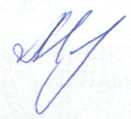 Сорочинский городской округ 			Т.П.МелентьеваРазослано: в дело, прокуратура, Павловой Е.А., управление финансов, МКУ «Централизованная бухгалтерия по обслуживанию органов местного самоуправления», МКУ «Хозяйственная группа по обслуживанию органов местного самоуправления», отдел по культуре и искусству, МКУ «МФЦ».Приложение № 1к распоряжению администрации Сорочинского городского округа от 28.12.2015 № 2219-рСТАНДАРТмуниципальной услуги (работы)Управление государственными (муниципальными) финансами, ведение бухгалтерского, бюджетного, налогового учёта; составление и представление бухгалтерской, бюджетной, налоговой отчётности, налоговое консультированиеI Паспорт муниципальной услуги1. Разработчик стандарта муниципальной услуги (работы):Администрация Сорочинского городского округа Оренбургской области2. Область (сфера) применения стандарта муниципальной услуги (работы):Обслуживание  муниципальных учреждений3. Термины и определения:Не требуется4.Нормативные  правовые  акты, регламентирующие  качество предоставления муниципальной услуги (работы):Конституция Российской Федерации, Федеральный закон 131-ФЗ «Об общих принципах организации местного самоуправления Российской Федерации»5. Основные   факторы  качества,  используемые  в  стандарте муниципальной услуги:Не требуется6. Сведения о муниципальной услуге:Наименование: Административное обеспечение деятельности организацийСодержание: Управление государственными (муниципальными) финансами, ведение бухгалтерского, бюджетного, налогового учёта; составление и представление бухгалтерской, бюджетной, налоговой отчётности, налоговое консультирование7. Получатели муниципальной услуги:Результат работ распространяет свое действие на служащих управлений, отделов Администрации Сорочинского городского округа Оренбургской области, муниципальных казённых учреждений8. Поставщик(и) муниципальной услуги (исполнители работы):Муниципальное казённое учреждение «Централизованная бухгалтерия по обслуживанию органов местного самоуправления»II. Требования к качественному, количественному, кадровому и материально-техническому оснащению поставщика муниципальной услуги (исполнителя работы) и процесса оказания услуги (выполнения работы)1. Качественные характеристики поставщика муниципальной услуги (исполнителя работы):Для данного вида деятельности лицензия, аккредитация не требуются.Для сдачи отчётности  в  федеральные органы обязательна защищённость каналов связи2.Требования к материально-технической базе и инфраструктуре учреждений, осуществляющих оказание услуги, (выполнение работы), и иным условиям.                          Не требуется3.Требования к кадровому составу (квалификация, стаж и т.д.)Обязательными требованиями к кадровому составу являются: наличие высшего специального образования и стаж работы по специальности не менее 3 лет; наличие средне - специального образования и стаж работы по специальности не менее 10 лет. В штате не менее 12 человек.4. Признаки группового или индивидуального предоставления услуги (услуга носит индивидуальный или групповой характер):Не требуется5. Нормативный объем предоставления услуги (выполнения работы) в год на одного получателя 249 дней*12чел.=2988 человеко-дней6. Ключевые особенности оказания услуги:  Не требуется7. Количественная характеристика основных трудовых ресурсов (тренеры, педагоги, специалисты), необходимых для оказания единицы услуги индивидуально, либо в групповом порядке. Также указывается  необходимость подключения, дополнительных трудовых ресурсов (тренер по ОФП, нянечки, курьеры) их количества и доли данного подключения от общего объема времени необходимого для предоставления услуги и, то, одновременно ли с основной трудовой единицей, дополнительные трудовые единицы подключаются к процессу оказания услуги (выполнению работы).Количественный расчёт кадровой потребности осуществляется в зависимости от количество обслуживаемых учреждений- юридических лиц.8. Максимальная наполняемость учреждения получателями муниципальной услуги, одновременно получающими услугу.Не требуется.9. Минимальные пороговые требования к получателям услуги, ограничивающие предоставление услуги (возрастные, психо - физические, требование к состоянию здоровья):  Не требуется.10. Требования по участию получателей услуги в соревнованиях, смотрах, конкурсах и т.д.:                               Требования по участию исполнителей работы в семинарах, повышении квалификации, профессиональных конкурсах;Исполнители работ обязаны ежегодно принимать участие в работе семинаров, круглых столов; Не реже раза в пять лет необходимо обучение на курсах повышения квалификации.11.Требования к результату оказания услуги (выполнения работы):Не требуется.12. Оборудование, инвентарь и экипировка, которым учреждение должно располагать для полноценного оказания услуги (выполнения работы):13. Оборудование, инвентарь и экипировка, которые учреждение в обязательном порядке передает получателям услуги в процессе предоставления услуги (выполнения работы), для полноценного оказания услуги (выполнения работы):Не требуется.14. Иные затраты необходимые для оказания услуги в натуральном выражении в пересчете на единицу услуги или группу получателей, производимые в обязательном порядке за счет учреждения: Не требуется.Администрация Сорочинского городского округа Оренбургской областиР А С П О Р Я Ж Е Н И Е №  Наименование             Единица измеренияМинимальное количество изделий в учрежденииСрок эксплуатации1 Перечень оборудования и основного инвентарь, необходимого для оказания услуги (выполнения работы)1 Перечень оборудования и основного инвентарь, необходимого для оказания услуги (выполнения работы)1 Перечень оборудования и основного инвентарь, необходимого для оказания услуги (выполнения работы)1 Перечень оборудования и основного инвентарь, необходимого для оказания услуги (выполнения работы)1 Перечень оборудования и основного инвентарь, необходимого для оказания услуги (выполнения работы)nНаименованиешт, метр, и т.дуказывается количество, которое в обязательном порядке должно иметься у учреждения предоставляющего услугу, выполняющего работууказывается максимальный срок использования запаса1.МониторШт.13102.ПринтерШт.653.Системный блокШт.13104.КлавиатураШт.13105.Оптическая проводная мышьШт.1316.КолонкиШт.7107.Источник бесперебойного питанияШт.13108.СтолыШт.13159.Стулья офисныеШт.201510.Копировальная техникаШт.51011.ТелефоныШт.51512.ФаксШт.11013.Сплит системыШт.41014.ШкафыШт.101515.Тумба выкатнаяШт.101516.ТрюмоШт.11517.ЗеркалоШт.11518.Чайник электрическийШт.5519.Переплётная машинкаШт.11020.Сервер (компьютер, монитор, клавиатура, мышь)Шт.11021.КартриджиШт.36А)Перечень оборудования и основного инвентарь, передаваемого в индивидуальное пользование: не требуется;                      Б)Перечень дополнительного и вспомогательного оборудования и инвентаря: не требуется;В)Перечень экипировки или спецодежды: не требуется.